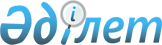 О внесении изменений в решение от 23 декабря 2010 года N 41-232 "О районном бюджете Талгарского района на 2011-2013 годы"
					
			Утративший силу
			
			
		
					Решение маслихата Талгарского района Алматинской области от 14 апреля 2011 года N 46-268. Зарегистрировано Управлением юстиции Талгарского района Департамента юстиции Алматинской области 25 апреля 2011 года N 2-18-127. Утратило силу решением Талгарского районного маслихата Алматинской области от 13 апреля 2012 года № 4-27      Сноска. Утратило силу решением Талгарского районного маслихата Алматинской области от 13.04.2012 № 4-27.

      Примечание РЦПИ:

      В тексте сохранена авторская орфография и пунктуация.       

В соответствии с пунктом 5 статьи 104, с пунктом 5 статьи 109 Бюджетного кодекса Республики Казахстан, пункта 1 статьи 6 Закона Республики Казахстан "О местном государственном управлении и самоуправлении в Республике Казахстан" Талгарский районный маслихат РЕШИЛ:



      1. Внести в решение Талгарского районного маслихата от 23 декабря 2010 года N 41-232 "О районном бюджете Талгарского района на 2011-2013 годы" (зарегистрировано в государственном Реестре нормативных правовых актах 31 декабря 2010 года за N 2-18-121, опубликовано в газете "Талгар" 13 января 2011 года N 04-05 (3931-3932), в решение Талгарского районного маслихата от 22 февраля 2011 года N 43-252 "О внесении изменений и дополнений в решение от 23 декабря 2010 года N 41-232 "О районном бюджете Талгарского района на 2011-2013 годы" (зарегистрировано в государственном Реестре нормативных правовых актах 28 февраля 2011 года, за N 2-18-124 опубликовано в газете "Талгар" от 19 марта 2011 года N 14 (3941), в решение Талгарского районного маслихата от 18 марта 2011 года N 44-259 "О внесении изменений в решение от 23 декабря 2010 года N 41-232 "О районном бюджете Талгарского района на 2011-2013 годы" (зарегистрировано в государственном Реестре нормативных правовых актах 1 апреля 2011 года, за N 2-18-125 опубликовано в газете "Талгар" от 9 апреля 2011 года N 16 (3943) следующие изменения:



      в пункте 1:

      в строке "Доходы" цифры "6073306" заменить цифрами "6163376";

      в строке "Расходы" цифры "6175168" заменить цифрами "6282689";



      в пункте 5:

      в строке "исполнительные органы и государственные услуги общего характера" цифры "254256" заменить цифрами "256955";

      "оборона" цифры "1378" заменить цифрами "18178";

      в строке "общеобразовательные учреждения" цифры "4769674" заменить цифрами "4779596";

      в строке "социальная помощь и социальное обеспечение" цифры "183141" заменить цифрами "185666";

      в строке ""жилищно-коммунальное хозяйство" цифры "365796" заменить цифрами "379796";

      в строке "культура, спорт и информационное пространство" цифры "227000" заменить цифрами "287468";

      в строке "сельское, водное, лесное, рыбное хозяйство, особо охраняемые природные территории, охрана окружающей среды и животного мира, земельные отношения" цифры "89405" заменить цифрами "89512";

      в строке "промышленность, архитектурная, градостроительная и строительная деятельность" цифры "8338" заменить цифрами "9338".



      2. Приложение 1 к указанному решению изложить в новой редакции согласно приложению 1 к настоящему решению.



      3. Контроль за исполнением настоящего решения возложить на первого заместителя акима района Б.Абдулдаева.



      4. Настоящее решение вводится в действие с 1 января 2011 года.      Председатель сессии

      районного маслихата                        М.Н. Боранбаев      Секретарь районного

      маслихата                                  Р.М. Идралиева      СОГЛАСОВАНО:      Начальник отдела экономики,

      бюджетного планирования и

      предпринимательства

      Талгарского района                         Сафин Асангали Ануарович

      14 апреля 2011 года

Приложение 1

утвержденное решением маслихата

Талгарского района от 14 апреля

2011 года N 46-268 "О внесении

изменений в решение Талгарского

районного маслихата от 23 декабря

2010 года N 41-232 "О районном

бюджете Талгарского района

на 2011-2013 годыПриложение 1

к решению маслихата Талгарского

района от 23 декабря 2010 года

N 41-232 "О районном бюджете

Талгарского района на

2011-2013 годы"
					© 2012. РГП на ПХВ «Институт законодательства и правовой информации Республики Казахстан» Министерства юстиции Республики Казахстан
				КатегорияКатегорияКатегорияКатегорияСумма

(тыс.

тенге)КлассКлассКлассСумма

(тыс.

тенге)ПодклассПодклассСумма

(тыс.

тенге)НаименованиеСумма

(тыс.

тенге)1.Доходы61633761Налоговые поступление105591904Hалоги на собственность8476091Hалоги на имущество4787103Земельный налог689004Hалог на транспортные средства2933995Единый земельный налог660005Внутренние налоги на товары, работы и услуги1645182Акцизы1270003Поступления за использование природных и других ресурсов59004Сборы за ведение предпринимательской и профессиональной деятельности265585Налог на игорный бизнес506008Обязательные платежи, взимаемые за совершение юридически значимых действий и (или) выдачу документов уполномоченными на то государственными органами или должностными лицами437921Государственная пошлина437922Не налоговые поступления4092601Доходы от государственной собственности30945Доходы от аренды имущества, находящегося в государственной собственности309404Штрафы, пени, санкции, взыскания, налагаемые государственными учреждениями, финансируемыми из государственного бюджета, а также содержащимися и финансируемыми из бюджета (сметы расходов) Национального Банка Республики Казахстан364521Штрафы, пени, санкции, взыскания, налагаемые государственными учреждениями, финансируемыми из государственного бюджета, а также содержащимися и финансируемыми из бюджета (сметы расходов) Национального Банка Республики Казахстан, за исключением поступлений от организаций нефтяного сектора3645206Прочие неналоговые поступления138061Прочие неналоговые поступления13803Поступления от продажи основного капитала15041203Продажа земли и нематериальных активов15041231Продажа земли1504124Поступления трансфертов491611902Трансферты из вышестоящих органов государственного управления49161192Трансферты из областного бюджета49161197Поступления займов3738801Внутренние государственные займы373882Договоры займа373888Используемые остатки бюджетных средств18276201Остатки бюджетных средств1827621Свободные остатки бюджетных средств182762Функциональная группаФункциональная группаФункциональная группаФункциональная группаФункциональная группаСумма

(тыс.

тенге)Функциональная подгруппаФункциональная подгруппаФункциональная подгруппаФункциональная подгруппаСумма

(тыс.

тенге)Администратор бюджетных программАдминистратор бюджетных программАдминистратор бюджетных программСумма

(тыс.

тенге)ПрограммаПрограммаСумма

(тыс.

тенге)НаименованиеСумма

(тыс.

тенге)2. Расходы628268901Государственные услуги общего характера2569551Представительные, исполнительные и другие органы, выполняющие общие функции государственного управления224945112Аппарат маслихата района (города областного значения)15230001Услуги по обеспечению деятельности маслихата района (города областного значения)15230122Аппарат акима района (города областного значения)82204001Услуги по обеспечению деятельности акима района (города областного значения)62104003Капитальные расходы государственных органов20100123Аппарат акима района в городе, города районного значения, поселка, аула (села), аульного (сельского) округа127511001Услуги по обеспечению деятельности акима района в городе, города районного значения, поселка, аула (села), аульного (сельского) округа127511022Капитальные расходы государственных органов2Финансовая деятельность11375452Отдел финансов района (города областного значения)11375001Услуги по реализации государственной политики в области исполнения бюджета района (города областного значения) и управления коммунальной собственностью района (города областного значения)9301003Проведение оценки имущества в целях налогообложения2074018Капитальные расходы государственных органов5Планирование и статистическая деятельность20635476Отдел экономики, бюджетного планирования и предпринимательства района (города областного значения)20635001Услуги по реализации государственной политики в области формирования, развития экономической политики, системы государственного планирования, управления района и предпринимательства (города областного значения)17635003Капитальные расходы государственных органов300002Оборона181781Военные нужды1378122Аппарат акима района (города областного значения)1378005Мероприятия в рамках исполнения всеобщей воинской обязанности13782Организация работы по чрезвычайным ситуациям16800122Аппарат акима района (города областного значения)16800006Предупреждение и ликвидация чрезвычайных ситуаций масштаба района (города областного значения)1680003Общественный порядок, безопасность, правовая, судебная, уголовно-исполнительная деятельность87401Правоохранительная деятельность8740458Отдел жилищно-коммунального хозяйства, пассажирского транспорта и автомобильных дорог района (города областного значения)8740021Обеспечение безопасности дорожного движения в населенных пунктах874004Образование47795961Дошкольное воспитание и обучение245290123Аппарат акима района в городе, города районного значения, поселка, аула (села), аульного (сельского) округа1037025Увеличение размера доплаты за квалификационную категорию учителям школ и воспитателям дошкольных организаций образования1037471Отдел образования, физической культуры и спорта района (города областного значения)244253003Обеспечение деятельности организаций дошкольного воспитания и обучения189367025Увеличение размера доплаты за квалификационную категорию учителям школ и воспитателям дошкольных организаций образования548862Начальное, основное среднее и общее среднее образование3676348123Аппарат акима района в городе, города районного значения, поселка, аула (села), аульного (сельского) округа4215005Организация бесплатного подвоза учащихся до школы и обратно в аульной (сельской) местности4215471Отдел образования, физической культуры и спорта района (города областного значения)3672133004Общеобразовательное обучение3626785005Дополнительное образование для детей и юношества453484Техническое и профессиональное, послесреднее образование26055471Отдел образования, физической культуры и спорта района (города областного значения)26055007Организация профессионального обучения260559Прочие услуги в области образования831903467Отдел строительства района (города областного значения)748535037Строительство и реконструкция объектов образования748535471Отдел образования, физической культуры и спорта района (города областного значения)83368008Информатизация системы образования в государственных учреждениях образования района (города областного значения)11122009Приобретение и доставка учебников, учебно-методических комплексов для государственных учреждений образования района (города областного значения)39450020Ежемесячные выплаты денежных средств опекунам (попечителям) на содержание ребенка сироты (детей-сирот), и ребенка (детей), оставшегося без попечения родителей20110023Обеспечение оборудованием, программным обеспечением детей-инвалидов, обучающихся на дому1268606Социальная помощь и социальное обеспечение1856662Социальная помощь160650451Отдел занятости и социальных программ района (города областного значения)160650002Программа занятости44725004Оказание социальной помощи на приобретение топлива специалистам здравоохранения, образования, социального обеспечения, культуры и спорта в сельской местности в соответствии с законодательством Республики Казахстан16836005Государственная адресная социальная помощь7041006Жилищная помощь13561007Социальная помощь отдельным категориям нуждающихся граждан по решениям местных представительных органов18045010Материальное обеспечение детей-инвалидов, воспитывающихся и обучающихся на дому3556014Оказание социальной помощи нуждающимся гражданам на дому17423016Государственные пособия на детей до 18 лет25564017Обеспечение нуждающихся инвалидов обязательными гигиеническими средствами и предоставление услуг специалистами жестового языка, индивидуальными помощниками в соответствии с индивидуальной программой реабилитации инвалида138999Прочие услуги в области социальной помощи и социального обеспечения25016451Отдел занятости и социальных программ района (города областного значения)25016001Услуги по реализации государственной политики на местном уровне в области обеспечения занятости и реализации социальных программ для населения23437011Оплата услуг по зачислению, выплате и доставке пособий и других социальных выплат157907Жилищно-коммунальное хозяйство3797961Жилищное хозяйство42450467Отдел строительства района (города областного значения)42450004Развитие и обустройство инженерно-коммуникационной инфраструктуры37450019Строительство жилья50002Коммунальное хозяйство257488458Отдел жилищно-коммунального хозяйства, пассажирского транспорта и автомобильных дорог района (города областного значения)257488012Функционирование системы водоснабжения и водоотведения32837028Развитие коммунального хозяйства44122029Развитие системы водоснабжения127603030Ремонт инженерно-коммуникационной инфраструктуры и благоустройство населенных пунктов в рамках реализации cтратегии региональной занятости и переподготовки кадров529263Благоустройство населенных пунктов79858458Отдел жилищно-коммунального хозяйства, пассажирского транспорта и автомобильных дорог района (города областного значения 79858015Освещение улиц населенных пунктов24939016Обеспечение санитарии населенных пунктов14814017Содержание мест захоронений и погребение безродных1105018Благоустройство и озеленение населенных пунктов3900008Культура, спорт, туризм и информационное пространство2874681Деятельность в области культуры29697478Отдел внутренней политики, культуры и развития языков района (города областного значения)29697009Поддержка культурно-досуговой работы296972Спорт222980467Отдел строительства района (города областного значения)60468008Развитие объектов спорта и туризма60468471Отдел образования, физической культуры и спорта района (города областного значения)162512013Развитие массового спорта и национальных видов спорта1776014Проведение спортивных соревнований на районном (города областного значения) уровне236015Подготовка и участие членов сборных команд района (города областного значения) по различным видам спорта на областных спортивных соревнованиях1605003Информационное пространство26201478Отдел внутренней политики, культуры и развития языков района (города областного значения)26201005Услуги по проведению государственной информационной политики через газеты и журналы6797007Функционирование районных (городских) библиотек16907008Развитие государственного языка и других языков народа Казахстана24979Прочие услуги по организации культуры, спорта, туризма и информационного пространства8590478Отдел внутренней политики, культуры и развития языков района (города областного значения)8590001Услуги по реализации государственной политики на местном уровне в области информации, укрепления государственности и формирования социального оптимизма граждан, развития языков и культуры7734004Реализация региональных программ в сфере молодежной политики85610Сельское, водное, лесное, рыбное хозяйство, особо охраняемые природные территории, охрана окружающей среды и животного мира, земельные отношения895121Сельское хозяйство21515474Отдел сельского хозяйства и ветеринарии района (города областного значения)16363001Услуги по реализации государственной политики на местном уровне в сфере сельского хозяйства и ветеринарии12689007Организация отлова и уничтожения бродячих собак и кошек810008Возмещение владельцам стоимости изымаемых и уничтожаемых больных животных, продуктов и сырья животного происхождения1840011Проведение ветеринарных мероприятий по энзоотическим болезням животных1024476Отдел экономики, бюджетного планирования и предпринимательства района (города областного значения)5152099Реализация мер социальной поддержки специалистов социальной сферы сельских населенных пунктов за счет целевого трансферта из республиканского бюджета51526Земельные отношения16368463Отдел земельных отношений района (города областного значения)16368001Услуги по реализации государственной политики в области регулирования земельных отношений на территории района (города областного значения)6737004Организация работ по зонированию земель96319Прочие услуги в области сельского, водного, лесного, рыбного хозяйства, охраны окружающей среды и земельных отношений51629474Отдел сельского хозяйства и ветеринарии района (города областного значения)51629013Проведение противоэпизоотических мероприятий5162911Промышленность, архитектурная, градостроительная и строительная деятельность93382Архитектурная, градостроительная и строительная деятельность9338467Отдел строительства района (города областного значения)4604001Услуги по реализации государственной политики в области строительства, улучшения архитектурного облика городов, районов и населенных пунктов области и обеспечению рационального и эффективного градостроительного освоения территории района (города областного значения)4604468Отдел архитектуры и градостроительства района ( города областного значения)4734001Услуги по реализации государственной политики в области архитектуры и градостроительства на местном уровне473412Транспорт и коммуникации2292251Автомобильный транспорт229225458Отдел жилищно-коммунального хозяйства, пассажирского транспорта и автомобильных дорог района (города областного значения229225023Обеспечение функционирования автомобильных дорог в городах районного значения, поселках аулах (селах), аульных (сельских) округах22922513Прочие374999Прочие37499451Отдел занятости и социальных программ района (города областного значения)1560022Поддержка частного предпринимательства в рамках программы "Дорожная карта бизнеса - 2020"1560452Отдел финансов района (города областного значения)8959012Резерв местного исполнительного органа района (города областного значения)8959458Отдел жилищно-коммунального хозяйства, пассажирского транспорта и автомобильных дорог района (города областного значения)6719001Услуги по реализации государственной политики на местном уровне в области жилищно-коммунального хозяйства, пассажирского транспорта и автомобильных дорог6719471Отдел образования, физической культуры и спорта района (города областного значения)20261001Услуги по обеспечению деятельности отдела образования, физической культуры и спорта2026115Трансферты7161Трансферты716452Отдел финансов района (города областного значения)716Функциональная группаФункциональная группаФункциональная группаФункциональная группаФункциональная группаСумма

(тыс.

тенге)Функциональная подгруппаФункциональная подгруппаФункциональная подгруппаФункциональная подгруппаСумма

(тыс.

тенге)Администратор бюджетных программАдминистратор бюджетных программАдминистратор бюджетных программСумма

(тыс.

тенге)ПрограммаПрограммаСумма

(тыс.

тенге)НаименованиеСумма

(тыс.

тенге)Бюджетные кредиты10Сельское, водное, лесное, рыбное хозяйство, особо охраняемые природные территории, охрана окружающей среды и животного мира, земельные отношения3238801Сельское хозяйство32388476Отдел экономики, бюджетного планирования и предпринимательства района (города областного значения)32388004Бюджетные кредиты для реализации мер социальной поддержки специалистов социальной сферы сельских населенных пунктов3238816Погашение займов6916101Погашение займов69161452Отдел финансов района (города областного значения)69161008Погашение долга местного исполнительного органа перед вышестоящим бюджетом69161